Reception Party for FRAV/VMAD Informal Working Group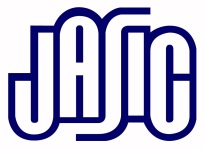 Date: 16th December 2022 (6:00 pm – 7:30 pm)Venues: Square Kojimachi (スクワール麹町) Room: 『Kinka』(錦華)  3rd floor (3階)http://www.square.or.jp/III. 　Access to the Square Kojimachi6-6 Koujimachi, Chiyodaku, Tokyo, Japan2 min by walk from COMORE Yotsuya (Meeting room) 30 sec by walk from Kojimachi exit (麹町口) at Yotsuya-station (JR)3 min by walk from Yotsuya exit (四ツ谷口) at Yotsuya-station (Tokyo metro Marunouchi-line)1 min by walk from No. 3 exit at Yotsuya-station (Tokyo metro Nanboku-line)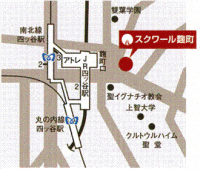 